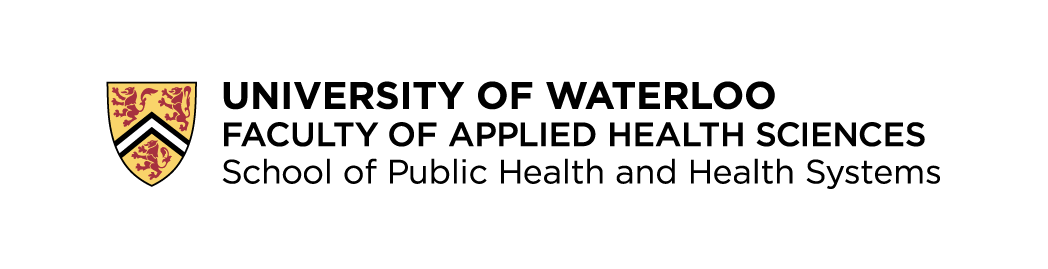 To: 		LGANT September 2019 Conference Delegates	Ref:		Invitation to participate in a new research project	“Workplace Health, Safety and Wellness in Canada’s Territorial Municipalities / Indigenous Governments – An Organizational and Performance Assessment of the Safety Management System”____________________________________________________________________Good Day, SAO / Band Manager / Council Manager / City Manager / Administrator / CAO / CEO,I write, requesting your assistance in a first of its kind research project that provides an opportunity for Municipal Senior Management to contribute high level confidential feedback on current performance, challenges, concerns and possible solutions to improve municipal organizational performance in workplace health, safety and wellness that are suitable for ‘The North’. This unique project is confined to municipalities / indigenous governments (as employers) in Northwest Territories, Nunavut and Yukon. The project has two elements (1) Online Survey (2) Telephone Interview. Both elements will be approximately 15 – 20 minutes. The projected timelines: Online Survey late November / early December 2019Interviews Feb – April 2020. The project has been approved by the University of Waterloo Research Ethics Committee.  There are no known or anticipated risks to your participation. Your participation is voluntary, the information you provide is strictly confidential and your name or your organization will not be identified in the research. There is no payment given to participants and I have received no public or private funding to conduct this research. The project will be completed by December 2020 and the research findings will be made available to LGANT and its members. I hope you see a value in this research and I look forward to your participation. If you have any questions regarding this study or would like additional information please see my contact details below. You may also contact my research supervisor Dr. Phil Bigelow.I wish to acknowledge the LGANT President and Board of Directors to support this research and give permission to work with their Executive Director and LGANT Membership.Thank you | Nakurmiik | Qujannamiik | ᖁᔭᓐᓇᒥᒃ | Matna | Quana | Merci | Mársı | Kinanāskomitin | Hąį’ | Quyanainni | Máhsı | Mahsı̀ Paul Carolan										Dr. Phil Bigelow PhDMSc Student										Project Supervisor867 222 0052									519 888 4567 x 38491paul.carolan1@gmail.com								pbigelow@waterloo.ca